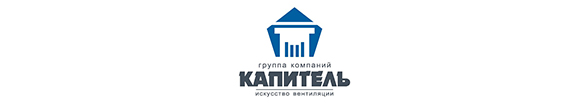 БЛАНК - ЗАКАЗ КАНАЛЬНЫЙ ФИЛЬТР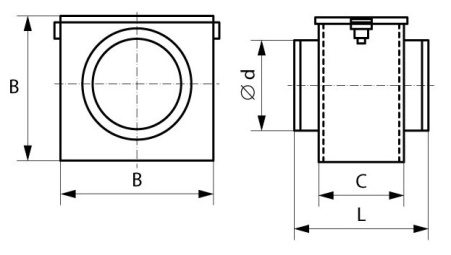 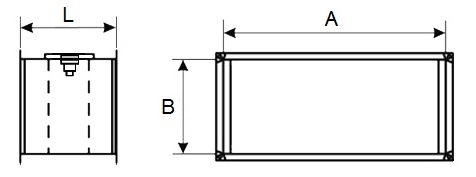 №РазмерКласс очисткиТолщина металлаПримечание